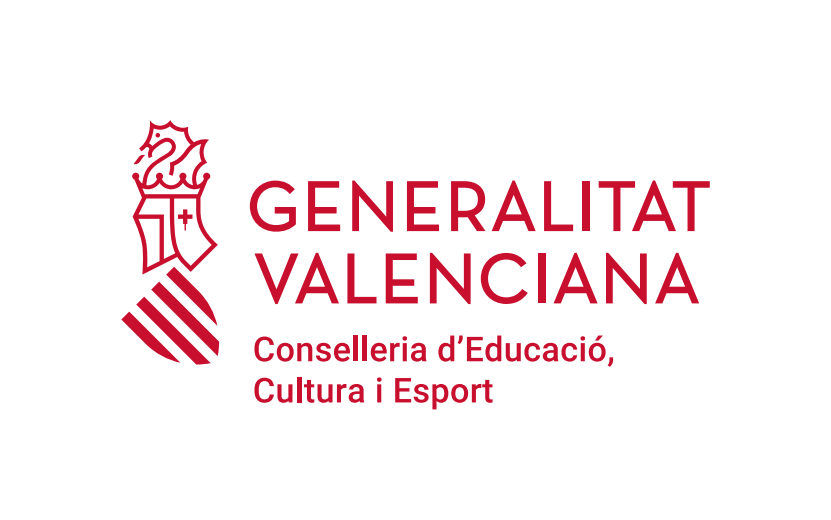 RESOLUCIÓ de la directora general de Personal Docent, per la qual es convoca la renovació i es determinen els criteris d'avaluació de l'exercici del càrrec de director o directora de centres docents públics, en l'àmbit de la Generalitat Valenciana.La Llei orgànica 3/2020, de 29 de desembre (LOMLOE), per la qual es modifica la Llei orgànica 2/2006, de 3 de maig, d'Educació (LOE), dedica el capítol IV del títol V a la direcció dels centres públics. L'article 136 d'aquesta Llei orgànica estableix que l'Administració educativa nomenarà directors i directores dels centres que corresponga, per un període de quatre anys, a les persones aspirants que hagen superat el programa de formació al qual es refereix l'apartat sisé de l'article 135 de la LOMLOE. Així mateix, també fixa que el nomenament dels directors i directores podrà renovar-se per períodes d'igual duració, amb prèvia avaluació positiva del treball desenvolupat al final d'aquest, oït el Consell Escolar del centre. Els criteris i procediments d'aquesta avaluació han de ser públics i objectius.El Decret 80/2017, de 23 de juny, del Consell, pel qual es regula l'actuació, el funcionament i l'organització de la Inspecció d'Educació de la Comunitat Valenciana estableix, en l'article 3, entre les funcions de la Inspecció d'Educació, la de participar en l'avaluació del sistema educatiu i dels elements que l'integren.El curs acadèmic 2021/2022 finalitza el període de quatre anys de nomenament d'aquells directors i directores que van participar en el procés de renovació convocat per la Resolució de 17 d'octubre de 2016, del director general de Centres i Personal Docent, per la qual es convoca la renovació i es determinen els criteris d'avaluació de l'exercici del càrrec de director o directora de centres docents públics, en l'àmbit de la Generalitat Valenciana (DOGV 7902 / 24.10.2016). Aquests directors i directores van obtindre el seu primer nomenament després de la seua participació en la convocatòria publicada per la Resolució de 20 de febrer de 2013, del director general de Centres i Personal Docent de la Conselleria d'Educació, Cultura i Esport, per la qual es convoca concurs de mèrits per a la selecció i nomenament de directors de centres docents públics de la Generalitat Valenciana (DOCV 6971 / 22.02.2013). Ara procedeix que les persones que ho sol·liciten i complisquen els requisits per a això puguen optar a renovar un tercer i últim període.Així mateix, el 30 de juny de 2021 finalitza el període de quatre anys de les persones que van resultar nomenades directors i directores mitjançant el procediment de selecció que va regular la Resolució de 9 de gener de 2017, per la qual es va convocar concurs de mèrits per a la selecció i nomenament de directors de centres públics de la Generalitat Valenciana (DOGV 7958 / 16.01.2017). Les persones que han exercit les funcions corresponents durant aquest temps també podran optar a continuar en el càrrec per un nou període de quatre anys.Amb aquesta finalitat, és procedent convocar procediment per a la renovació del nomenament dels directors i de les directores que així ho sol·liciten, i publicar els criteris i procediments que hauran d'aplicar-se per a l'avaluació del treball desenvolupat.En els processos que han de realitzar-se per al desenvolupament i resolució de la renovació de les direccions dels centres docents que es convoca mitjançant aquesta resolució, hem de tindre en compte que l'Organització Mundial de la Salut va declarar, el passat 11 de març, l'estat de pandèmia internacional i l'emergència sanitària global ocasionada per la COVID-19. La situació d'emergència de salut pública provocada per l'expansió del virus a Europa i al món ha obligat les diferents autoritats sanitàries a promoure mesures de contenció extraordinàries, amb la finalitat d'evitar la propagació del virus i el col·lapse dels sistemes públics de salut. Per tot això, és necessària, també en aquest procés, l'especial vigilància en el compliment de les mesures sanitàries establides.En la tramitació d'aquesta resolució s'ha complit el que es preveu en l'article 37 del Reial decret legislatiu 5/2015, de 30 d'octubre, pel qual s'aprova el text refós de la Llei de l'Estatut Bàsic de l'Empleat públic i els articles 153 i següents de la Llei 10/2010, de 9 de juliol, de la Generalitat Valenciana, d'Ordenació i Gestió de la Funció Pública Valenciana, sobre matèries objecte de negociació col·lectiva.L'article 14 de la Llei 39/2015, d'1 d'octubre, del procediment administratiu comú de les administracions públiques determina, sobre «el dret i l'obligació de relacionar-se electrònicament amb les Administracions públiques» que, en tot cas, els empleats de les Administracions públiques, per als tràmits i les actuacions que realitzen amb aquestes per raó de la seua condició d'empleat públic, estaran obligats a relacionar-se a través de mitjans electrònics en la forma en què es determine reglamentàriament per cada Administració.Per tant, aquesta Direcció General, fent ús de les funcions que li atribueix el Decret 105/2019, de 5 de juliol, del Consell, pel qual s'estableix l'estructura orgànica bàsica de la Presidència i de les conselleries de la Generalitat Valenciana (DOGV 8590 / 12.07.2019), es convoca el procediment per a la renovació del nomenament de directors i directores de centres docents públics, en l'àmbit de la Generalitat Valenciana, conformement a les següents bases:Primera. ObjecteL’objecte d’aquesta resolució és la renovació del nomenament de director o directora d'aquelles persones que ho sol·liciten, d'entre les que conclouen el període de quatre anys per al qual van ser nomenades en virtut de la Resolució de 9 de gener de 2017, del director general de Centres i Personal Docent, per la qual es convoca concurs de mèrits per a la selecció i nomenament de directors de centres docents públics de la Generalitat Valenciana, o per haver obtingut la primera renovació després de la seua participació en el procediment convocat per Resolució de 17 d'octubre de 2016, del director general de Centres i Personal Docent, per la qual es convoca la renovació i es determinen els criteris d'avaluació de l'exercici del càrrec de director de centres docents públics, en l'àmbit de la Generalitat Valenciana.Les persones aspirants a aquesta renovació es relacionen en l'annex I, per ordre alfabètic i amb indicació del centre docent la direcció del qual exerceixen.Segona. RequisitsLes persones aspirants a la renovació hauran de posseir, el dia de finalització del termini de presentació de sol·licituds, a més dels requisits generals establits per al personal funcionari, els següents requisits específics:Ser funcionaris o funcionàries de carrera.Figurar en la llista que es publica en l'annex I d'aquesta resolució. Haver sigut nomenada directora o director, de conformitat amb l'article 136 de la Llei orgànica 3/2020, de 29 de desembre, per la qual es modifica la Llei orgànica 2/2006, de 3 de maig, d'Educació.Haver sigut nomenada directora o director en virtut de la Resolució de 21 de juny de 2017, del director general de Centres i Personal Docent, per la qual s'aprova l'expedient del concurs de mèrits per a la selecció i nomenament de directors de centres docents públics de la Generalitat Valenciana, o haver obtingut la renovació després de la seua participació en el procediment convocat per la Resolució de 17 d'octubre de 2016, del director general de Centres i Personal Docent, per la qual es convoca la renovació i es determinen els criteris d'avaluació de l'exercici del càrrec de director de centres docents públics en l'àmbit de la Generalitat.Tercera. Presentació telemàtica, terminis i documentació 3.1. Es considera, a l'efecte de presentació de sol·licituds i com a plataforma tramitadora de la documentació que regula aquesta convocatòria, la plataforma web <https://ovidoc.edu.gva.es>, d'ara endavant OVIDOC.3.2. A aquesta plataforma s'accedirà amb la clau d'usuari d'ITACA o amb el sistema Cl@ve. L'emplenament de la sol·licitud mitjançant aquest sistema generarà un número identificatiu que donarà validesa i unicitat al procediment. Si per diferents motius, la persona aspirant presentara diverses sol·licituds telemàtiques de participació, només es tindrà en compte l'última presentada, per la qual cosa només s'entendrà per acceptada una sol·licitud telemàtica per persona participant. No es tindran en compte les sol·licituds presentades per aquesta via que no completen el procés de presentació fixat, del qual s'obtindrà un número de sol·licitud en un document descarregable en format pdf, que la persona interessada haurà de conservar per acreditar la presentació en termini i forma.3.3. El termini per a presentar la sol·licitud serà de 15 dies hàbils a partir de l'endemà de la publicació d'aquesta resolució en el Diari Oficial de la Generalitat Valenciana.3.4. En OVIDOC s'integrarà el document d'autoavaluació i actualització del projecte de direcció, ajustat al que s'indica en l'annex II d'aquesta resolució, constituït per dos apartats:Una autoavaluació en què s'analitze el grau de consecució dels objectius plantejats en el projecte de direcció presentat a l'inici del seu mandat.Una actualització del projecte per als següents quatre anys de nomenament en la qual s'inclouran les propostes de millora i les modificacions al projecte de direcció inicial. Aquest document servirà de referent, si és el cas, per a l'avaluació del seu següent període de mandat.El document presentat amb els apartats a) i b) es presentarà també a través de OVIDOC en suport electrònic amb format pdf. Aquest document tindrà una extensió màxima de 10 pàgines, en format DIN-A4, escrites amb un interlineat de 1‘5, amb el tipus de lletra “Arial” (no s'admetrà una altra tipologia), i amb un cos de lletra de 12 punts, sense comprimir.La portada contindrà les dades d'identificació de la persona candidata i les dades d'identificació del centre per al qual presenta la candidatura. Aquesta portada, així com l'índex i els annexos, si hi haguera, no es comptabilitzarà en les 10 pàgines establides d'extensió màxima, si bé els annexos no podran superar les 5 pàgines.En cas d'utilitzar taules o gràfics, l'interlineat podrà ser senzill; s'admetran en qualsevol format i estaran inclosos en l'extensió màxima de 10 pàgines. No podrà contindre enllaços que suposen enllaços a pàgines pròpies que puguen estendre el contingut del projecte presentat; no obstant això, s'admetran els enllaços que es corresponguen amb enllaços a normatives o a bibliografia.3.5. Per donar compliment al que estableixen els articles 127 c) i 129 f) de la LOMLOE, les persones aspirants hauran de fer pública la circumstància de participació en el procés de renovació i informar els òrgans col·legiats del centre sobre el document d'autoavaluació i actualització del projecte de direcció, de manera que les persones membres d'aquests òrgans col·legiats puguen consultar-los.Tot això s'haurà de realitzar en un termini no superior a cinc dies lectius després de la finalització del termini de presentació d'instàncies.Una vegada finalitzat el termini de presentació del document d'autoavaluació i d’actualització del projecte de direcció es remetran els documents esmentats, mitjançant correu electrònic, a les persones membres del Consell Escolar i del Claustre de professors.Quarta. Relació de persones admeses i exclosesUna vegada conclòs el termini de presentació de sol·licituds, la Direcció General de Personal Docent de la Conselleria d'Educació, Cultura i Esport farà pública la relació provisional de persones admeses i excloses en el procés de renovació, amb indicació del centre per al qual han sigut admeses i indicant-hi, si és el cas, les causes d'exclusió.Aquesta publicació s'efectuarà en la pàgina web de la Conselleria d'Educació, Cultura i Esport (http://www.ceice.gva.es).A partir de l'endemà de la publicació de la llista provisional s'obrirà un termini de cinc dies hàbils per a efectuar reclamacions. Aquestes es presentaran per via telemàtica a través de la plataforma OVIDOC. Si per diferents motius, la persona aspirant presentara diverses reclamacions telemàtiques, només es tindrà en compte l'última presentada, per la qual cosa només s'entendrà per acceptada l'última reclamació telemàtica presentada per la persona participant.Una vegada estudiades les reclamacions presentades, i comprovat que les candidatures reuneixen els requisits de renovació assenyalats en la base segona, es publicarà en el DOGV la relació definitiva de persones candidates que participaran en el procés de renovació.Cinquena. Procediment de renovació5.1. La proposta de renovació serà formulada per la Comissió d'Avaluació que es determina en la base sisena d'aquesta convocatòria i tindrà en compte el document d'autoavaluació, l'actualització del projecte de direcció aportat amb la sol·licitud, l'informe preceptiu d'avaluació de l'exercici de la funció directiva realitzat per la Inspecció d'Educació i la valoració del Consell Escolar del centre juntament amb l'acta del Claustre de professors.5.2. L'avaluació de l'exercici de la funció directiva tindrà com a referent les funcions que atribueix la normativa vigent a les persones que exerceixen tasques en la funció pública docent i, especialment, en la direcció de centres educatius.Sisena. Comissió d’Avaluació6.1. En cada Direcció Territorial es constituirà una Comissió d'Avaluació presidida pel seu titular, o per una persona en qui aquest o aquesta delegue, i de la qual formaran part com a vocals:Un inspector o una inspectora d'Educació, a proposta de la persona titular de la Direcció Territorial d'Educació, Cultura i Esport.Un funcionari o una funcionària de carrera docent, a proposta del titular de la Direcció General de Formació Professional i Ensenyaments de Règim Especial.Un funcionari o una funcionària de carrera docent, a proposta de la titular de la Direcció General de Personal Docent.Un funcionari o una funcionària de carrera docent, a proposta del titular de la Direcció General de Centres Docents.Dos directors o directores de centres docents públics que no participen en el procés d'avaluació, a proposta de la persona titular de la Direcció Territorial d'Educació, Cultura i Esport.Un funcionari o funcionària de la Direcció Territorial d'Educació, Cultura i Esport, que exercirà les funcions de secretaria de la comissió, amb veu i sense vot.Per cada vocal es nomenarà una persona suplent corresponent. 6.2. Corresponen a la Comissió d'Avaluació, entre d’altres, les següents funcions:a) Recaptar, a través de la plataforma informàtica habilitada, l'informe d'avaluació sobre l'exercici de la funció directiva de cadascuna de les persones aspirants a la renovació, realitzat per l'inspector o la inspectora d'Educació responsable del centre en què la persona aspirant exercisca el càrrec de director o directora.b) Remetre a les persones aspirants que no hagen obtingut l'avaluació positiva un informe motivat perquè, en el termini de deu dies hàbils, les persones aspirants al·leguen allò que al seu dret convinga.c) Traslladar al director o directora territorial corresponent la relació de persones aspirants proposades per a renovar el nomenament.Setena. Avaluació de l’exercici de la funció directiva7.1. La Comissió d'Avaluació recaptarà, en el seu nom, l'informe d'avaluació de l'inspector o de la inspectora responsable del centre on la persona aspirant exercisca el càrrec de director o directora, de conformitat amb els àmbits següents:Direcció i coordinació de les activitats del centre: disseny, seguiment, control i avaluació d’aquestes a través dels principals instruments de planificació i gestió pedagògica i administrativa.Exercici de les competències que, en matèria de gestió econòmica, administrativa i de personal, atorga la legislació vigent a la persona directora d'un centre educatiu.Dinamització dels òrgans de govern i dels equips de coordinació docent del centre. Impuls de la participació dels diversos col·lectius de la comunitat educativa i capacitat d'arribar a consensos.Millora de la convivència en el centre i resolució de conflictes, afavorint la creació i el funcionament de comissions de mediació o convivència i promovent activitats o programes que contribuïsquen a millorar-la, d'acord amb les normes que establisca l'Administració educativa i el reglament de règim interior del centre.Planificació i desenvolupament del Pla d'actuació per a la millora (PAM) i de programes i iniciatives d'innovació i formació que milloren el funcionament del centre i potencien accions destinades a combatre el fracàs escolar.Impuls dels processos d'avaluació interna del centre i col·laboració en altres processos d'avaluació.Organització de la resposta educativa per a la inclusió de l'alumnat d'acord amb la normativa vigent que desenvolupa els principis d'equitat i d'inclusió en el sistema educatiu valencià. Col·laboració amb les famílies, amb les institucions i amb els organismes que faciliten la relació del centre amb l'entorn i que fomenten un clima escolar que afavorisca l'estudi i la formació integral de l'alumnat.Col·laboració, en àmbits de la seua competència, amb els òrgans de l'Administració educativa en tot allò relatiu a l'assoliment dels objectius educatius del centre.7.2. Per realitzar l'avaluació, la Inspecció d'Educació realitzarà les actuacions en el centre que siguen necessàries i concertarà entrevistes amb els membres de la comunitat educativa del centre que li conduïsquen a una millor avaluació. Així mateix, podrà recaptar informació dels òrgans administratius competents en relació amb l'exercici de les competències que la normativa vigent atribueix als directors i directores dels centres educatius.7.3. L'informe de l'inspector o la inspectora d'Educació es realitzarà a través de la plataforma que s'habilite a aquest efecte. En aquest informe es valoraran els àmbits que figuren en l'annex III d'aquesta resolució. El sentit de l'informe de la Inspecció d’Educació serà favorable quan la persona candidata obtinga una valoració positiva en la majoria dels àmbits objecte de valoració. En cas que el resultat global de l'avaluació siga desfavorable, la inspectora o inspector d'Educació haurà de precisar i justificar els motius en l'apartat d'observacions.7.4. L'informe d'avaluació de l'exercici subscrit per l'inspector o inspectora responsable del centre serà aportat a la Comissió d'Avaluació i s’hi remetrà, a través de l'aplicació informàtica habilitada per a aquesta finalitat, una còpia a la persona candidata.7.5. La persona candidata podrà presentar al·legacions a l'informe de la inspecció aportat a la comissió avaluadora en el termini de tres dies hàbils a partir de la seua recepció.Huitena. Valoració de la direcció pel Claustre de professors i pel Consell Escolar8.1. Una vegada publicada la relació definitiva de persones candidates a participar en el procés de renovació i fins als set dies hàbils següents, es convocarà el Claustre de professors en el qual el director o directora farà una defensa de la seua autoavaluació i de la seua actualització del projecte de direcció i s'hi analitzaran tant la labor de la direcció durant l'últim període com les propostes de millora.Finalitzada la defensa i l'anàlisi, les persones membres del Claustre, de manera individual i anònima, emplenaran l'annex IV, en el qual valoraran el desenvolupament del projecte de direcció.En l'acta de la sessió es faran constar les diverses intervencions realitzades i s'hi adjuntarà un resum de les valoracions emeses en la votació del Claustre, segons l'annex V. 8.2. En el termini establit en el punt anterior, el Consell Escolar del centre celebrarà una sessió extraordinària, presidida per la persona que substitueix a la titular de la direcció, d'acord amb el que s'estableix en l'article 14 del Decret 253/2019, de regulació de l'organització i funcionaments dels centres públics que imparteixen ensenyaments d'Educació infantil o d'Educació Primària, o amb l'article 13 del Decret 252/2019, de regulació de l'organització i funcionament dels centres públics que imparteixen ensenyaments d'Educació Secundària Obligatòria, Batxillerat i Formació Professional.En aquesta sessió s'analitzarà la labor de la direcció durant l'últim període de mandat, l'autoavaluació i l'actualització del projecte de direcció, així com l'acta del Claustre de professors. La persona candidata exposarà l'autoavaluació i l'actualització del projecte de direcció, i respondrà a les preguntes que li plantegen els membres del Consell Escolar. A continuació, es durà a terme una valoració del director o directora, que s'expressarà en els termes de “positiva” o “no positiva”. El resultat d'aquesta valoració serà “positiva” quan la majoria de vots emesos hagen sigut positius. 8.3. 	La valoració emesa pel professorat en el claustre, així com el vot de les persones representants que integren el Consell Escolar, serà directe, secret i no delegable.La persona aspirant a la renovació del càrrec remetrà a través de OVIDOC el certificat de l'acta de la reunió del Consell Escolar que figura en l'annex VI, així com el certificat de l'acta del Claustre de professors que figura en l'annex V, a la Comissió d'Avaluació en el termini de dos dies hàbils des de la finalització de la sessió del Consell Escolar.Novena: Règim d’abstencionsD’acord amb el que s'estableix en l'article 19.3.c de la Llei 40/2015, d'1 d'octubre, de règim jurídic del sector públic, no podran abstindre's en les votacions les persones que, per la seua qualitat d'autoritats o personal al servei de les Administracions públiques, tinguen la condició de membres nats d'òrgans col·legiats, en virtut del càrrec que exerceixen. Sense perjudici d'això, el personal docent que concórrega al procés com a aspirant a la renovació com a director o directora s'abstindrà de participar en les votacions previstes en el Claustre i, si és el cas, en el Consell Escolar, per tindre interés personal en l'assumpte de què es tracta.Així mateix, el Decret 253/2019 estableix en els articles 29.8 i 33.11 que no podran abstindre's en votacions en qualitat d'autoritat o personal al servei de les Administracions públiques les persones que tinguen la condició de membres nats del Consell Escolar, en virtut del càrrec que exercisquen, excepte quan els siguen aplicables qualssevol dels motius d'abstenció regulats en la Llei 40/2015.D’altra banda, el Decret 252/2019 manifesta en els articles 30.8 i 34.11 que el professorat que forme part de l'equip directiu del centre no podrà abstindre's en les votacions corresponents al claustre del professorat, excepte quan els siguen aplicables qualssevol dels motius d'abstenció regulats en la Llei 40/2015.També seran aplicables els motius d'abstenció que estableix l'article 23 de la Llei 40/2015, tenint en compte que, en cap cas, es considerarà que els i les docents proposats com a membres de l'equip directiu de la persona aspirant concorren en el motiu d'abstenció explicitat en l'apartat a) de l'article 23 de l'esmentada Llei 40/2015.Desena. Actuacions de la Comissió d’Avaluació i procediment de valoració del director o directora10.1. Procediment per a la valoració del director o directora.La Comissió d'Avaluació celebrarà quantes reunions considere necessàries per a valorar els documents rebuts i emetre l'informe de valoració corresponent. Aquest informe de valoració haurà de tindre en compte:a) L’informe d’avaluació realitzat per la Inspecció d’Educació.b) L’autoavaluació i l’actualització del projecte de direcció.c) El certificat de l’acta de la reunió del Consell Escolar en què es fa constar el resultat de la votació, juntament amb l’acta del Claustre de professors.10.2. La Comissió d'Avaluació valorarà positivament les candidatures que hagen sigut valorades de manera positiva per part del Consell Escolar i de la Inspecció d'Educació.10.3. La Comissió d'Avaluació valorarà negativament les candidatures que hagen sigut valorades de manera negativa pel Consell Escolar.10.4. En els casos en què l'informe d'inspecció siga desfavorable i la valoració del Consell Escolar siga positiva, la Comissió d'Avaluació estudiarà les al·legacions presentades per la persona candidata, si hi haguera, i realitzarà una anàlisi i valoració sobre els diferents elements i agents que intervenen en el procediment. A aquest efecte, la Comissió d'Avaluació realitzarà les següents actuacions:La valoració, positiva o negativa, de l'actualització del projecte de direcció. La Comissió d'Avaluació establirà indicadors que permeten valorar i ponderar cadascuna de les parts de l'actualització del projecte de direcció amb els següents criteris: Adequació a la realitat del centre i pertinència de les propostes d'acord amb el que s'estableix en el PAC. Viabilitat de les propostes tenint en compte els recursos personals i materials del centre educatiu.Concreció i claredat de les propostes de millora.Rigor en els plantejaments i incorporació d'aspectes específics d'atenció a la diversitat i inclusió educativa de l'alumnat, així com proposades de caràcter innovador tant des del punt de vista metodològic com organitzatiu.Qualitat i coherència global tenint en compte els diferents agents educatius i els sectors que pertanyen a la comunitat educativa del centre.b) La Comissió d'Avaluació entrevistarà la persona candidata per aclarir i precisar la informació continguda en l'autoavaluació i l'actualització del projecte de direcció, si és el cas, a fi de la seua millor valoració. En cap cas aquesta entrevista podrà servir per a aportar noves dades. De la mateixa manera, podrà realitzar les entrevistes amb els membres de la comunitat educativa que estime convenients per a un millor criteri.c) Amb caràcter excepcional, quan la Comissió d'Avaluació considere necessari acreditar de forma més concloent la seua valoració final, o davant les al·legacions que la persona interessada poguera presentar, podrà sol·licitar informes complementaris a l'informe realitzat per l'inspector o inspectora d'Educació del centre, que seran elaborats per un altre inspector o inspectora d'Educació.La Comissió d'Avaluació podrà sol·licitar a les candidatures una còpia del projecte de direcció inicial presentat per a la selecció.10.5. La Comissió d'Avaluació emetrà l'informe positiu de renovació de les candidatures amb la valoració positiva per part del Consell Escolar i la valoració positiva de la Inspecció o, en defecte d'això, la valoració positiva de l'informe de valoració realitzat per la pròpia Comissió d'Avaluació. 10.6. La Comissió d'Avaluació elaborarà una proposta dels directors i directores amb valoració positiva. En aquesta proposta, totes les candidatures incloses hauran de comptar amb la valoració positiva del Consell Escolar.10.7. La Comissió d'Avaluació haurà d'elaborar la proposta de les persones aspirants amb valoració positiva fins al 31 de gener de 2022.Onzena. Resolució del procedimentEn vista de la proposta emesa per la Comissió d'Avaluació, la persona titular de la Direcció Territorial a l'àmbit de la qual pertanga el centre dictarà la corresponent resolució que pose fi al procediment, i que serà objecte de notificació individualitzada, mitjançant la seua publicació en la pàgina web de la Conselleria d'Educació, Cultura i Esport. Contra aquesta resolució, que no posa fi a la via administrativa, podrà interposar-se recurs d'alçada en el termini d'un mes davant la Direcció General de Personal Docent de la Conselleria d'Educació, Cultura i Esport.Dotzena. Celebració de reunions i votacions.12.1. Les reunions del Claustre, del Consell Escolar o les reunions de la Comissió Avaluadora, així com les entrevistes necessàries per al desenvolupament del procés de renovació de les direccions dels centres docents previstes en aquesta resolució, o qualsevol altra reunió o entrevista necessària, podran realitzar-se telemàticament.12.2. Els centres establiran els procediments per a la realització de les votacions necessàries de manera que es garantisquen les mesures sanitàries establides per la normativa vigent i la seua realització d’acord amb el que s'estableix en la base 8.3 d'aquesta resolució.Tretzena. Desenvolupament i interpretació Correspon a la Direcció General de Personal Docent de la Conselleria d'Educació, Cultura i Esport el desenvolupament, la interpretació i l’execució del procediment de renovació convocat per aquesta resolució, amb plena subjecció a les seues bases i a la normativa vigent.Catorzena. Autorització per al tractament de dades de caràcter personalDe conformitat amb el que s'estableix en el Reglament (UE) 2016/679 del Parlament Europeu i del Consell, que va entrar en vigor el 25 de maig de 2018, relatiu a la protecció de dades de caràcter personal, cal considerar el següent:Les dades personals recollides mitjançant aquesta sol·licitud seran tractades de manera confidencial.La finalitat del tractament és el compliment del que disposa aquesta convocatòria del procediment per a la renovació del nomenament de directors i directores de centres docents públics en l'àmbit de la Generalitat Valenciana.Es poden exercir els drets d'accés, rectificació, cancel·lació i oposició d'acord amb el que es disposa en l'avís legal de la pàgina web de la Conselleria d'Educació, Cultura i Esport.La responsable del tractament de la informació és la Sotssecretaria de la Conselleria d'Educació, Cultura i Esport. La coordinació i supervisió correspon a la persona delegada de protecció de dades, que exerceix les seues funcions amb autonomia funcional i que està adscrita orgànicament a la Sotssecretaria de la Conselleria de Participació, Transparència, Cooperació i Qualitat Democràtica, amb domicili en Passeig de l'Albereda, núm. 16, 46010 de València. A l'efecte de complir amb el que s'estableix en l'article 5 de la Llei orgànica 15/1999, de 13 de desembre, de Protecció de Dades, el funcionari o la funcionària que participe en aquesta convocatòria, pel fet de participar en aquest procés autoritza el tractament, automatitzat o no, de les dades personals que aporte en les seues respectives sol·licituds de participació.Aquesta resolució posa fi a la via administrativa, i contra aquesta podrà interposar-se recurs potestatiu de reposició davant la Direcció General de Personal Docent de la Conselleria d'Educació, Cultura i Esport, en el termini d'un mes a comptador des de l'endemà de la seua publicació, d'acord amb el que es disposa en els articles 123 i 124 de la Llei 39/2015, d'1 d'octubre, del Procediment Administratiu Comú de les Administracions Públiques, o directament recurs contenciós administratiu davant el jutjat contenciós competent, en el termini de dos mesos comptadors des de l'endemà de la data de la seua publicació, conformement al que s'estableix en els articles 8 i 14 de la Llei 29/1998, de 13 de juliol, reguladora de la jurisdicció contenciosa administrativa.LA DIRECTORA GENERAL DE PERSONAL DOCENT